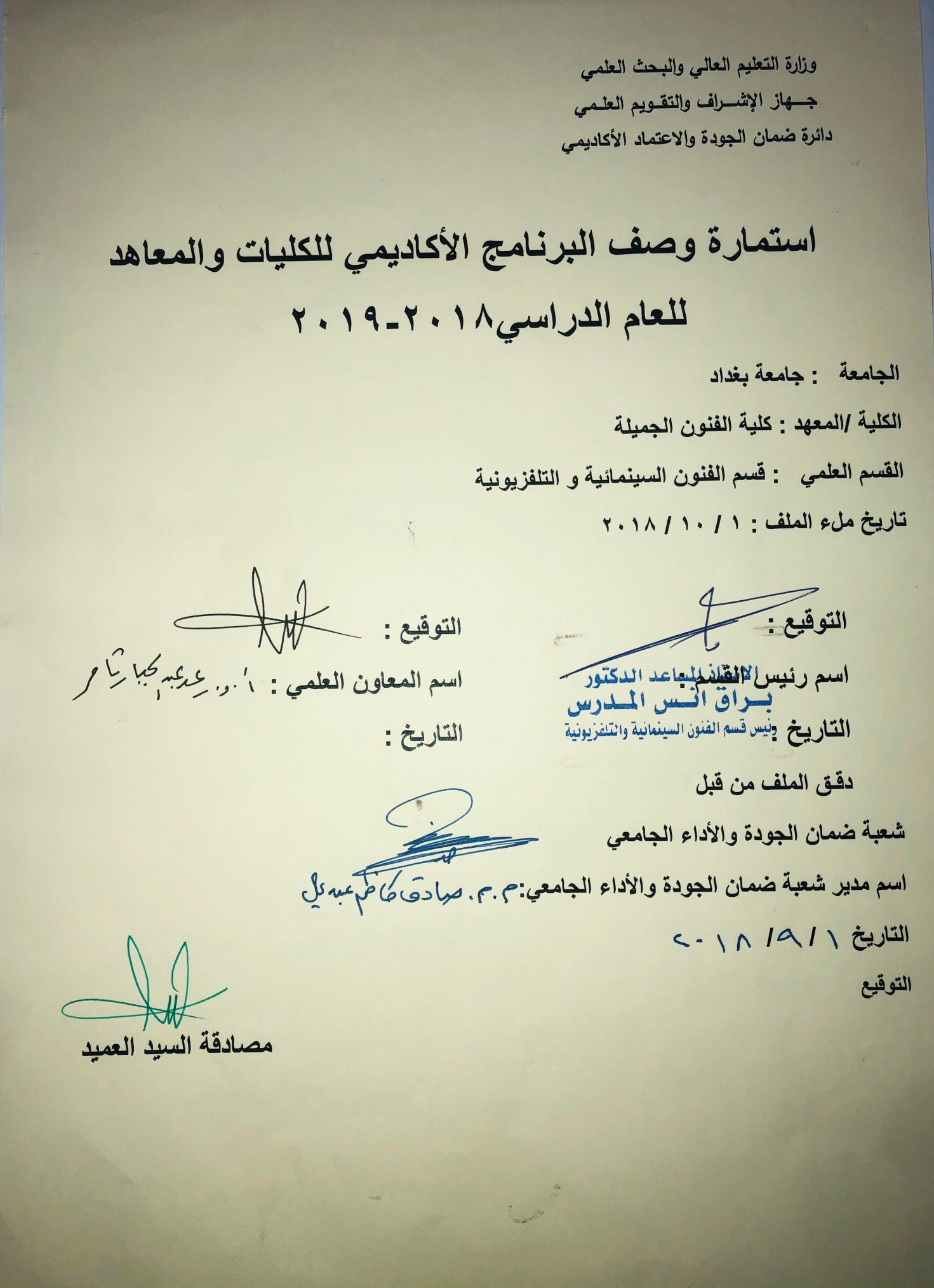 وصف تصميم المنطق الرقميوصف المقررالمؤسسة التعليميةكلية الفنون الجميلةالقسم الجامعي / المركزالفنون السينمائية والتلفزيونيةاسم / رمز المقررسايكولوجية الشكل واللوناشكال الحضور المتاحةالدراسة الصباحية والمسائيةالفصل / السنةالمرحلة الرابعة /سيناريو،اخراجعدد الساعات الدراسية (الكلي)60ساعةتاريخ اعداد هذا الوصفاهداف المقررتوضيح التأثير السايكولوجي للالوان والاشكال الصورية على المشاهد  من خلال بنية الصورة المعروضة. الاهداف المعرفية : تعريف الطالب باهمية وقوة الصورة المعروضة من خلال دراسة اللون والخط والشكل المستخدم الذي تحتويه  اللقطة التلفزيونية. الاهداف المهارتية الخاصة بالمقرر: اكساب الطالب مهارة قراءة الصورة ومضمونها من خلال الخط واللون والشكل و بعد ذلك يتم التطبيق على نماذج فلمية .طرائق التعليم والتعلم: المحاضرة النظري +وسائل ايضاح + عرض فلميطرائق التقييم: الاسئله المباشرة + الامتحان النظري + النقاشد- المهارات العامة والتأهيلية المنقولة (المهارات الاخرى المتعلقة بقابلية التوظيف والتطور الشخصي)دراسة اهم الافلام التي تتعامل مع دلالات اللون والشكل وتعريف الطالب باهميتهاو عرض نماذج من افلام لاهم المخرجين الحاصلين على جوائز عالمية .الاسبوعالساعاتمخرجات التعلم المطلوبةاسم الوحدة / المساق او الموضوعطريقة التعليمطريقة التقييم2التدرج اللوني للرمادياتمحاضرة نظريةامتحان نظري +اسئلة وبيبرات2الفلم الملون في مقابل الاسود والابيضمحاضرة نظريةامتحان نظري +اسئلة وبيبرات2سايكولوجية ادراك الشكل محاضرة نظريةامتحان نظري +اسئلة وبيبرات2سايكولوجية الالوان وتاثيرها محاضرة نظريةامتحان نظري +اسئلة وبيبرات2الخطوط الوهميةمحاضرة نظريةامتحان نظري +اسئلة وبيبرات2الادراكمحاضرة نظريةامتحان نظري +اسئلة وبيبرات2دلالة اللون اجتماعياًمحاضرة نظريةامتحان نظري +اسئلة وبيبرات2دلالة اللون لدى ثقافة الشعوبمحاضرة نظريةامتحان نظري +اسئلة وبيبرات2الشكل الاستاتيكيمحاضرة نظريةامتحان نظري +اسئلة وبيبرات2الادراك الاستاتيكيمحاضرة نظريةامتحان نظري +اسئلة وبيبرات2الاطارمحاضرة نظريةامتحان نظري +اسئلة وبيبرات2التكوين ودلالاتهمحاضرة نظريةامتحان نظري +اسئلة وبيبرات2الملصق السينمائيمحاضرة نظريةامتحان نظري +اسئلة وبيبرات2التباين في الخطوطمحاضرة نظريةامتحان نظري +اسئلة وبيبرات2التباين في الالوانمحاضرة نظريةامتحان نظري +اسئلة وبيبرات2التباين في الشكل محاضرة نظريةامتحان نظري +اسئلة وبيبرات2الشكل الفني للصورهمحاضرة نظريةامتحان نظري +اسئلة وبيبرات2صوره ذات دلالهمحاضرة نظريةامتحان نظري +اسئلة وبيبرات2البناء النمطي للخطوطمحاضرة نظريةامتحان نظري +اسئلة وبيبرات2البناء الفنيمحاضرة نظريةامتحان نظري +اسئلة وبيبرات2التشكيل الصوريمحاضرة نظريةامتحان نظري +اسئلة وبيبرات2الدلاله الفنية للونمحاضرة نظريةامتحان نظري +اسئلة وبيبرات2الية اشتغال اللون في الفلممحاضرة نظريةامتحان نظري +اسئلة وبيبرات2التوظيف الجمالي للفلممحاضرة نظريةامتحان نظري +اسئلة وبيبرات2الدور السردي للونمحاضرة نظريةامتحان نظري +اسئلة وبيبراتالكتب المقررة المطلوبةسايكولوجية الشكل واللون لـ قاسم حسين صالح المراجع الرئيسية (المصادر):فهم السينما لـ لوي جانيتيأ. الكتب والمراجع التي يوصي بها  : كل كتب السينما والتلفزيون المتعلقة بالصورة والشكل.ب. المراجع الالكترونية، مواقع الانترنيت:موقع ميدان ، موقع عيون ، اراجيك فن